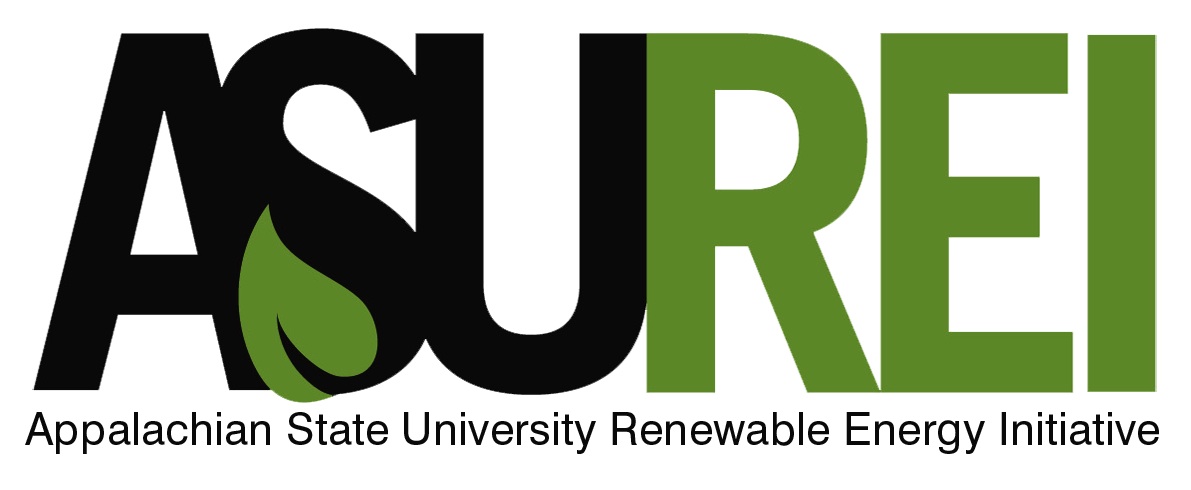 Mini Grant ApplicationProject Name:  			_____________________________________________________  Project Manager: 		_____________________________________________Staff/Faculty Advisor: 		______________Project Description: 	Areas Consulted and Comments:Recommended Funding Amount:	_____________________REI Committee Vote Tally: 		_____________________Method of Fund Distribution: 		_____________________See Attached Supporting Documentation_____________________						_____________________REI Chairperson 							DateApproval:_____________________						_____________________Associate Vice Chancellor for Student Affairs 					DateProject Funding Supporting Documentation: Educational SignageSystem DescriptionREI Funds Contributed Project Manager Date of Project Completion Project Description: Budget: